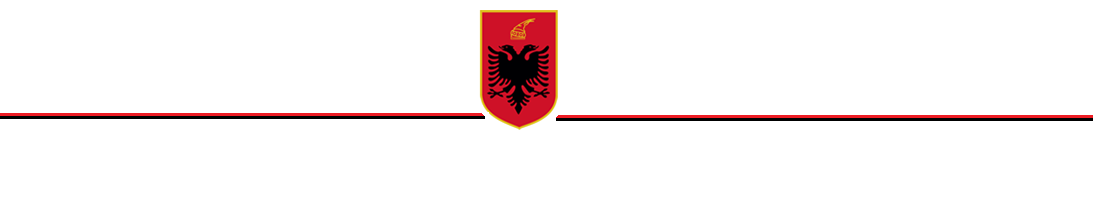 R E P U B L I K A  E  S H Q I P Ë R I S ËKËSHILLI I MINISTRAVEVENDIMPËRSHPALLJEN “PARK NATYROR” TË EKOSISTEMIT NATYROR“LIQENI I ULZËS”Në mbështetje të nenit 100 të Kushtetutës, të pikës 2 të nenit 10, pikës 4 të nenit 12 dhe nenit të Ligjit nr. 81/2017 “Për zonat e mbrojtura”, me propozimin të ministrit të Turizmit dhe Mjedisit, Këshilli i MinistraveVENDOSI:1. Shpalljen “Park Natyror” (kategoria e IV e zonave të mbrojtura) të ekosistemit natyror “Liqeni i Ulzës”, me sipërfaqe 4205.15 ha, sipas hartës bashkëngjitur në Shtojcën 1, dhe sipas tabelës së koordinatave në Shtojcën 2, bashkëlidhur këtij vendimi dhe që janë pjesë përbërëse e tij.2. Kjo zonë përfshin sipërfaqe me pyje, bujqësore, shkurre, inproduktive dhe sipërfaqe ujore. Mbulesa e tokës brenda sipërfaqes së Parkut Natyror “Liqeni i Ulzës”, jepet sipas Tabelës 1, si më poshtë:Tabela 1. Sipërfaqja e PN-së, e përshkruar sipas mbulesës.3. Parku Natyror “Liqeni i Ulzës” dhe zona përreth tij, ndahet në dy nënzona ruajtje e administrimi, si më poshtë vijon:a) Nënzona Qëndrore, me sipërfaqe 1523.25 (një mijë e pesëqind e njëzetë e tre presje njëzetë e pesë) ha, e shënuar në hartë me ZQ.Kjo nënzonë përfshin habitatet kryesore pyjore, shkurresh dhe përcaktohet si zonë me vlera të larta e të rralla për trashëgiminë natyrore e biodiversitetin dhe në të zbatohet shkalla e më lartë e mbrojtjes, që siguron një territor të pashqetësuar. Në këtë nënzonë lejohen kërkimi shkencor, zhvillimi i veprimtarive ekoturistike të lira në natyrë.b) Nënzona e Përdorimit Tradicional dhe Zhvillimit të Qëndrueshëm, me sipërfaqe 2681.9 (dy mijë e gjashtëqind e tetëdhjetë e një presje nëntë) ha, e shënuar në hartë me ZPTQ.Kjo nënzonë përfshin tokat pyjore, bujqësore e kullotat, dhe territore ujore, ku mundësohet vazhdimi i veprimtarive tradicionale si punime për shëndetësimin e pyjeve, aktivitete bujqësore, kullotja, grumbullimi dhe kultivimi i bimëve mjekësore e aromatike, me përdorim të balancuar të tyre dhe nuk lejohen ndërtimet e veprimtaritë ekonomike që shkaktojnë ndryshimin e gjendjes natyrore të ekosistemit natyror. Në nënzonën e përdorimit tradicional dhe zhvillimit të qëndrueshëm, zbatohet shkalla e dytë e mbrojtjes, që siguron një territor me ndikim të ulët dhe kontroll të veprimtarive ekonomike, sociale, agrobiznesit, argëtuese, sportive e ekoturistike, ndërtimi i infrastrukturës sipas planeve të zhvillimit urban e turistik të miratuar nga Këshilli Kombëtar i Territorit (KKT), të cilat nuk cënojnë integritetin ekologjik të ekosistemit natyror dhe respektojnë funksionet e zonës së mbrojtur, vlerat ekologjike dhe ato të peizazhit natyror e kulturor.Zonimi dhe sipërfaqet në Parkun Natyror “Liqeni i Ulzës” dhe zonën përreth tij jepen në Tabelën 2.Tabela 2. Zonimi i brendshëm i PN-së.4. Aktivitetet shfrytëzuese të burimeve natyrore, të cilat ndodhen brenda territorit të Parkut Natyror dhe që janë pajisur me leje mjedisore dhe/ose vendim të KKT-së deri në datën e hyrjes në fuqi të këtij vendimi, do të lejohet të vazhdojnë ushtrimin e aktivitetit, nëse përmbushin kushtet e parashikuaranga Ligji nr. 81/2017 “Për zonat e mbrojtura”.5. Zonat urbane brenda perimetrit të zonave të mbrojtura, të identifikuara në Vendimin nr. 10, datë 28.12.2020 në Këshillin Kombëtar të Territorit, do të jenë pjesë e Planit të Menaxhimit të zonës së mbrojtur, duke u harmonizuar me rregullat e parashikuara nga Planet e Përgjithshme Vendore dhe Planet e Detajuara Urbane të miratuara.6. Ministria përgjegjëse për zonat e mbrojtura, në bashkëpunim me ministritë e linjës, me bashkitë, me publikun e interesuar, shoqërinë civile dhe me pronarët privatë, pronat e të cilëve shtrihen brenda territorit të zonës së mbrojtur, miraton Planin e Menaxhimit të Parkut Natyror dhe objektivat e ruajtjes së zonës, të hartuar nga specialistët e fushës në bashkëpunim me Agjencinë Kombëtare të Zonave të Mbrojtura brenda dy vitesh, nga data e hyrjes në fuqi të këtij vendimi.7. Administrata e Zonave të Mbrojtura të Qarkut Dibër kryen funksionet menaxhuese të Parkut Natyror “Liqeni i Ulzës” dhe zonës përreth tij.8. Ngarkohet Ministria e Turizmit dhe Mjedisit, Agjencia Kombëtare të Zonave të Mbrojtura dhe organet përkatëse të qeverisjes vendore për zbatimin e këtij vendimi.Ky vendim hyn në fuqi menjëherë dhe botohet në Fletoren Zyrtare.                                                                                                          KRYEMINISTËR                          EDI RAMASHTOJCA 1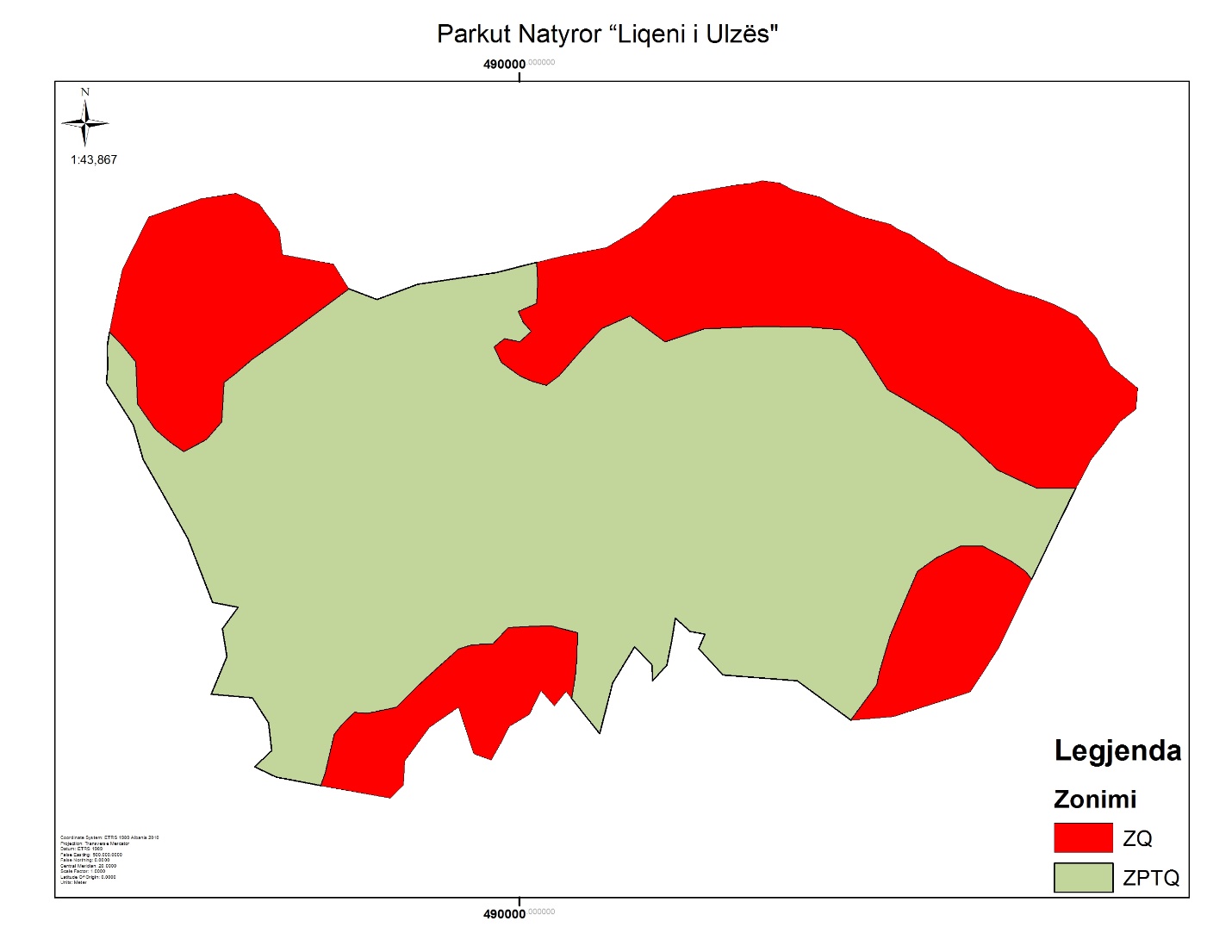 SHTOJCA 2MbulesaSip. në haPërqindjaPyje1879.744.7000Sipërfaqe heterogjene bujqësore372.58.8582Siperfaqe ujore 96923.0432Sipërfaqe pa/ose me vegjetacion te pakët200.4756Urbane24.350.5791Shkurre& Bimësi barishtore939.622.3440Total4205.15100ZonimiSip. në haPërqindjaZona qëndrore1523.2536.23Zona e përdorimit tradicional dhe zhvillimit të qëndrueshëm2681.963.79Totali4205.15100.0PikaXYPikaXYPikaXY1494836.84617659.451488714.74612590101493886.5461819724949554617625.252488114.44612701102493980.446181323495119.54617577.853487575.94612801103494152.6461802744953274617499.554487361.74612904104494261.646179365495548.54617381.455487532.14613066105494518.646178136495739.14617166.956487502.44613342106494836.846176597495868.74616899.157487340.846135918496146.84616671.958486930.546136289496129.14616458.959487085.5461399810495970.54616335.160487042461427711495809.84616118.261487197.3461448912495684.34615962.562486946.9461454013495575.1461575863486701.2461517114495532.64615677.664486449.2461561815495496.74615603.465486253.6461596316495364.94615332.566486157.3461630417495092.44614765.567485888.9461672418494767.74614087.468485899.9461687419494568.54613781.969485899.3461708820494482.54613647.870485935.7461732621494032.84613504.271485980.4461754722493719.7461340472486048.1461785423493294.64613369.473486185.9461812624492895.44613662.274486306.6461837125492758.64613760.375486829.9461855626492020.34613817.476487176.2461860927491779.64614080.277487406.84618503284918424614225.478487608.1461822829491696.74614251.279487642461799830491549.94614381.580488149.7461790631491514.4461416181488297.6461765732491491.14614050.982488578.5461755433491463.54613917.883488983.6461770434491320.14613757.7844897674617819354913184613915.685490012.9461788236491142.94614098.886490424.9461798537490922.44613736.187490859.7461807038490796.24613235.988491200461827139490461.24613654.389491299.2461836440490343.54613508.790491527.1461858041490209.7461366391492161.3461869242490093.44613426.292492292.1461870843489895.64613303.593492412.7461873544489804.54613127.994492585461871145489715.34612971.895492729.5461863446489543.24613035.496492981.8461857147489390.44613496.497493183.1461846648489103.34613295.198493393.9461837849488856.14612961.399493687.7461830150488845.14612723100493768.24618248